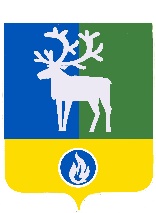 СЕЛЬСКОЕ ПОСЕЛЕНИЕ ЛЫХМАБЕЛОЯРСКИЙ РАЙОНХАНТЫ-МАНСИЙСКИЙ АВТОНОМНЫЙ ОКРУГ – ЮГРАСОВЕТ ДЕПУТАТОВ СЕЛЬСКОГО ПОСЕЛЕНИЯ ЛЫХМАРЕШЕНИЕот  23 декабря 2019 года                                                                                                         № 46 О внесении изменения  в решение Совета депутатов сельского поселения Лыхма от 25 ноября 2010 года № 31В соответствии с Федеральным законом от 29 сентября 2019 года № 325-ФЗ 
«О внесении изменений в части первую и вторую Налогового кодекса Российской Федерации», в целях приведения муниципальных нормативных правовых актов сельского поселения Лыхма в соответствие с действующим законодательством Совет депутатов сельского поселения Лыхма  р е ш и л:1. Внести в решение Совета депутатов сельского поселения Лыхма от 25 ноября                     2010 года № 31 «О земельном налоге на территории сельского поселения Лыхма» изменение, изложив подпункт 12 пункта 3 в следующей редакции:«12) земельные участки, занятые жилищным фондом и объектами инженерной инфраструктуры жилищно-коммунального комплекса (за исключением доли в праве на земельный участок, приходящейся на объект, не относящийся к жилищному фонду и к объектам инженерной инфраструктуры жилищно-коммунального комплекса) или приобретенных (предоставленных) для жилищного строительства (за исключением земельных участков, приобретенных (предоставленных) для индивидуального жилищного строительства, используемых в предпринимательской деятельности), - 0,3%;».2. Опубликовать настоящее решение в бюллетене «Официальный вестник сельского поселения Лыхма».3. Настоящее решение вступает в силу по истечении одного месяца со дня его официального опубликования и распространяется на правоотношения, возникшие 
с 1 января 2020 года. Глава сельского поселения Лыхма                                                                            Н.В.Бызова